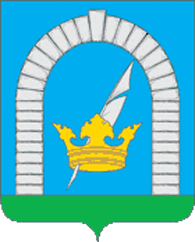 СОВЕТ ДЕПУТАТОВПОСЕЛЕНИЯ РЯЗАНОВСКОЕ В ГОРОДЕ МОСКВЕРЕШЕНИЕОт 31.10.2023 № 14/56О внесении изменений и дополнений в решение Совета депутатов сельского поселения Рязановское от 20.12.2011 № 7/26 «Об утверждении Положения о денежном содержании лиц, замещающих муниципальные должности и должности муниципальнойслужбы в администрации поселения Рязановское»В соответствии с Федеральным законом от 06.10.2003 №131-ФЗ «Об общих принципах организации местного самоуправления в Российской Федерации», Федеральным Законом от 02.03.2007 №25–ФЗ «О муниципальной службе в Российской Федерации», Законом города Москвы от 06.11.2002 № 56 «Об организации местного самоуправления в городе Москве», Законом города Москвы от 22.10.2008 №50 «О муниципальной службе в городе Москве», уставом поселения Рязановское, СОВЕТ ДЕПУТАТОВ ПОСЕЛЕНИЯ РЯЗАНОВСКОЕ РЕШИЛ: Внести в решение Совета депутатов сельского поселения Рязановское от 20.12.2011 № 7/26 «Об утверждении Положения о денежном содержании лиц, замещающих муниципальные должности и должности муниципальной службы в администрации поселения Рязановское» (с изменениями от 20.05.2014 №4/58, от 21.10.2014 №10/2, от 24.03.2015 №7/10, от 26.11.2021 №1/31), следующие изменения:1.1. Подпункт 11.1. пункта 11 «Материальная помощь и единовременная выплата» Приложения №1 «Положение о денежном содержании лиц, замещающих муниципальные должности и должности муниципальной службы в администрации поселения Рязановское» к решению, изложить в новой редакции:«11.1. Муниципальному служащему при предоставлении ежегодного оплачиваемого отпуска или его части за счет средств фонда оплаты труда один раз в календарном году выплачивается материальная помощь в размере двух должностных окладов.».2. Опубликовать настоящее решение в бюллетене «Московский муниципальный вестник», разместить на официальном сайте органов местного самоуправления поселения Рязановское в сети Интернет.3. Контроль за исполнением настоящего решения возложить на главу поселения Рязановское Улыбышева И.О.Глава поселения									И.О. Улыбышев